ПРАВИТЕЛЬСТВО ЛЕНИНГРАДСКОЙ ОБЛАСТИПОСТАНОВЛЕНИЕот 12 сентября 2019 г. N 423ОБ УТВЕРЖДЕНИИ ПОРЯДКА ДОСТАВКИ ЛИЦ СТАРШЕ 65 ЛЕТИ ИНВАЛИДОВ, ПРОЖИВАЮЩИХ В СЕЛЬСКОЙ МЕСТНОСТИ, В МЕДИЦИНСКИЕОРГАНИЗАЦИИ И В ОРГАНИЗАЦИИ СОЦИАЛЬНОГО ОБСЛУЖИВАНИЯВ соответствии с постановлением Правительства Российской Федерации от 15 апреля 2014 года N 296 "Об утверждении государственной программы Российской Федерации "Социальная поддержка граждан", в рамках реализации мероприятий федерального проекта "Разработка и реализация программы системной поддержки и повышения качества жизни граждан старшего поколения "Старшее поколение" национального проекта "Демография" Правительство Ленинградской области постановляет:1. Утвердить прилагаемый Порядок доставки лиц старше 65 лет и инвалидов, проживающих в сельской местности, в медицинские организации и в организации социального обслуживания.(п. 1 в ред. Постановления Правительства Ленинградской области от 03.08.2022 N 547)2. Контроль за исполнением постановления возложить на заместителя Председателя Правительства Ленинградской области по социальным вопросам.Исполняющий обязанностиГубернатора Ленинградской областиЗаместитель ПредседателяПравительства Ленинградской областипо социальным вопросамН.ЕмельяновУТВЕРЖДЕНпостановлением ПравительстваЛенинградской областиот 12.09.2019 N 423(приложение)ПОРЯДОКДОСТАВКИ ЛИЦ СТАРШЕ 65 ЛЕТ И ИНВАЛИДОВ, ПРОЖИВАЮЩИХВ СЕЛЬСКОЙ МЕСТНОСТИ, В МЕДИЦИНСКИЕ ОРГАНИЗАЦИИИ В ОРГАНИЗАЦИИ СОЦИАЛЬНОГО ОБСЛУЖИВАНИЯ1. Общие положения1.1. Настоящий Порядок разработан в целях реализации Федерального проекта "Разработка и реализация программы системной поддержки и повышения качества жизни граждан старшего поколения" национального проекта "Демография" и определяет правила доставки лиц старше 65 лет и инвалидов, проживающих в сельской местности (далее - лица старше 65 лет, инвалиды), в медицинские организации в целях проведения профилактических медицинских осмотров и диспансеризации (далее - профосмотры и диспансеризация) и решения других социально значимых задач, а также в организации социального обслуживания.1.2. Комитет по социальной защите населения Ленинградской области (далее - комитет) обеспечивает организацию доставки и контроль за ее осуществлением в рамках межведомственного взаимодействия с Комитетом по здравоохранению Ленинградской области в соответствии с Регламентом межведомственного взаимодействия органов исполнительной власти Ленинградской области по вопросу доставки лиц старше 65 лет и инвалидов, проживающих в сельской местности, в медицинские организации, утвержденным распоряжением Правительства Ленинградской области от 14 мая 2019 года N 275-р.1.3. Доставка и сопровождение лиц старше 65 лет и инвалидов в медицинские организации и в организации социального обслуживания, предоставляющие социальные услуги в полустационарной форме, и обратно к месту жительства осуществляются мобильными бригадами.1.4. Мобильная бригада создается в структуре учреждения социального обслуживания населения, подведомственного комитету (далее - учреждение), и осуществляет свою деятельность во взаимодействии с медицинскими организациями, подведомственными Комитету по здравоохранению Ленинградской области (далее - медицинские организации), органами местного самоуправления Ленинградской области, государственными и муниципальными учреждениями и предприятиями Ленинградской области, общественными организациями и гражданами.Работа мобильной бригады осуществляется в соответствии с планом, утвержденным руководителем учреждения, в составе которой организована данная мобильная бригада.1.5. Состав мобильной бригады определяется исходя из целей ее формирования и возложенных задач и утверждается правовым актом учреждения. В состав мобильной бригады включается водитель и специалист по социальной работе, а также медицинские работники для оказания медицинской помощи на дому (по согласованию).1.6. Дополнительно мобильными бригадами реализуются следующие социально значимые задачи:доставка медицинских работников из медицинских организаций к лицам старше 65 лет и инвалидам с целью оказания им медицинской помощи на дому;доставка лицам старше 65 лет и инвалидам лекарственных средств и медицинских изделий;доставка лиц старше 65 лет и инвалидов в медицинские организации на вакцинацию;доставка в медицинские организации мобильных паллиативных лиц старше 65 лет и инвалидов, не требующих медицинского сопровождения;доставка в медицинские организации лиц старше 65 лет и инвалидов, нуждающихся в проведении гемодиализа;доставка в медицинские организации лиц старше 65 лет и инвалидов с целью прохождения реабилитационных программ после перенесенной новой коронавирусной инфекции (COVID-19).1.7. Противопоказаниями к доставке лиц старше 65 лет и инвалидов в медицинские организации являются:состояния, требующие медицинской эвакуации выездными бригадами скорой медицинской помощи, в том числе скорой специализированной медицинской помощи;тяжелая деменция;потребность в паллиативной медицинской помощи;острые заболевания или обострение хронического заболевания;терминальные стадии хронического заболевания.1.8. Основанием для отказа лицам старше 65 лет и инвалидам в доставке в медицинские организации является наличие противопоказаний, подтвержденных медицинской выпиской - справкой 027/у, выписным эпикризом из медицинской карты амбулаторного/стационарного больного, касающейся состояния его здоровья и проведенных в отношении него медицинских мероприятий (лечения) в каждом конкретном случае оказания медицинской помощи. Медицинская карта оформляется лечащим врачом на основании учетной формы 025/у-04 (медицинская карта амбулаторного больного), формы 003/у (медицинская карта стационарного больного - история болезни) или выписного эпикриза (стационарная форма справки).1.9. Лица старше 65 лет и инвалиды вправе отказаться от доставки в медицинскую организацию с целью профилактического осмотра и диспансеризации в соответствии с пунктом 11 Порядка проведения профилактического медицинского осмотра и диспансеризации определенных групп взрослого населения, утвержденного Приказом Министерства здравоохранения Российской Федерации от 27 апреля 2021 года N 404н.2. Порядок организации деятельности по проведениюпрофосмотров и диспансеризации, мероприятийпо реализации социально значимых задач2.1. Руководитель медицинской организации назначает сотрудника, ответственного за проведение профосмотров и диспансеризации (далее - ответственный сотрудник медицинской организации), мероприятий по реализации социально значимых задач.2.2. Ответственный сотрудник медицинской организации обеспечивает формирование сведений о лицах старше 65 лет и инвалидах, подлежащих доставке в медицинские организации (далее - реестр) в целях проведения профосмотров и диспансеризации, а также мероприятий по реализации социально значимых задач, которые утверждаются руководителем медицинской организации.2.3. Реестр лиц старше 65 лет и инвалидов, подлежащих доставке, формируется на каждую поездку по форме согласно приложению 1 к настоящему Порядку.Реестры направляются в учреждения ежемесячно до 20 числа месяца, предшествующего месяцу, в котором планируется доставка.2.4. График проведения профосмотров и диспансеризации формируется ежегодно и содержит следующую информацию:наименование и адрес медицинской организации;наименование населенного пункта, из которого планируется доставка;даты поездок.Графики проведения профосмотров и диспансеризации направляются в учреждения ежегодно до 1 ноября года, предшествующего году, в котором планируется доставка.Ответственные сотрудники медицинских организаций ежемесячно осуществляют актуализацию графиков проведения профосмотров и диспансеризации, а также мероприятий по реализации социально значимых задач и их направление в учреждения до 20 числа месяца, предшествующего месяцу, в котором планируется доставка.2.5. Учреждение оповещает не позднее чем за два дня лиц старше 65 лет, инвалидов о дате и времени поездки в медицинскую организацию или посещении медицинским работником лица старше 65 лет, инвалида.2.6. Специалист по социальной работе учреждения осуществляет встречу, проводит сверку личных данных лиц старше 65 лет и инвалидов со сведениями, указанными в реестре, обеспечивает сопровождение в медицинскую организацию лиц старше 65 лет и инвалидов.При реализации социально значимых задач согласно пункту 1.6 настоящего Порядка при посещении лица старше 65 лет, инвалида на дому специалист по социальной работе учреждения осуществляет сопровождение медицинского работника.2.7. При посещении медицинской организации для проведения профосмотров и диспансеризации, а также при реализации дополнительных социально значимых задач специалист по социальной работе учреждения информирует ответственного сотрудника медицинской организации о прибытии в медицинскую организацию.2.8. Ответственный сотрудник медицинской организации вносит в реестр сведения о прибытии лиц старше 65 лет и инвалидов, подлежащих доставке в медицинские организации.2.9. Медицинские организации осуществляют профосмотры и диспансеризацию в соответствии с приказом Министерства здравоохранения Российской Федерации от 27 апреля 2021 года N 404н "Об утверждении Порядка проведения профилактического медицинского осмотра и диспансеризации определенных групп взрослого населения", оказание медицинской помощи в соответствии со статьей 10 Федерального закона от 29 ноября 2010 года N 326-ФЗ "Об обязательном медицинском страховании в Российской Федерации".2.10. После завершения профосмотров и диспансеризации, получения медицинской помощи мобильная бригада обеспечивает доставку из медицинской организации к месту жительства лиц старше 65 лет и инвалидов, вносит соответствующие сведения в реестр (отметка учреждения (специалиста по социальной работе (подпись, фамилия, имя, отчество специалиста), личная подпись лица старше 65 лет, инвалида).3. Порядок организации деятельности мобильных бригаддля доставки лиц старше 65 лет и инвалидов в организациисоциального обслуживания3.1. В целях организации доставки лиц старше 65 лет и инвалидов в организации социального обслуживания, предоставляющие социальные услуги в полустационарной форме, учреждение формирует график доставки.3.2. Основанием для включения в график является:личное заявление гражданина или заявление законного представителя о потребности гражданина в доставке;документ, подтверждающий наличие инвалидности (справка медико-социальной экспертизы (МСЭ)/индивидуальная программа реабилитации и абилитации (ИПРА).3.3. График организации доставки в организации социального обслуживания, предоставляющие социальные услуги в полустационарной форме, формируется ежемесячно до 1 числа и содержит следующую информацию:фамилия, имя, отчество гражданина, дата рождения;реквизиты документов, подтверждающих инвалидность;наименование населенного пункта, из которого планируется доставка;дата поездки.3.4. Учреждение оповещает не позднее чем за два дня лиц старше 65 лет и инвалидов о дате и времени поездки в организации социального обслуживания.3.5. Специалист по социальной работе учреждения осуществляет встречу, проводит сверку личных данных лиц старше 65 лет, инвалидов со сведениями, указанными в графике, обеспечивает сопровождение в организацию социального обслуживания, предоставляющую социальные услуги в полустационарной форме, а также обеспечивает сопровождение до места проживания.4. Заключительные положения4.1. Результатами деятельности мобильных бригад являются:проведение профосмотров и диспансеризации лиц старше 65 лет и инвалидов;организация необходимой медицинской и социальной помощи в случае выявления потребности;выявление граждан, нуждающихся в социальном обслуживании, консультирование указанных граждан по вопросам признания нуждаемости в социальном обслуживании;профилактика обстоятельств, обусловливающих нуждаемость гражданина в социальном обслуживании.4.2. Комитет осуществляет учет количества лиц старше 65 лет и инвалидов, доставленных в медицинские организации, в организации социального обслуживания.4.3. Отчет о деятельности мобильных бригад представляется учреждениями в комитет ежемесячно до 3 числа в электронной форме согласно приложению 2 к настоящему Порядку.Приложение 1к Порядку...(Форма)Приложение 2к Порядку...(Форма)--------------------------------<*> Наименование населенного пункта, откуда осуществляется доставка в течение отчетного периода, указывается один раз.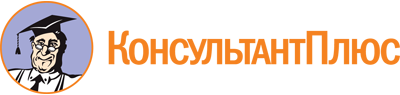 Постановление Правительства Ленинградской области от 12.09.2019 N 423
(ред. от 03.08.2022)
"Об утверждении Порядка доставки лиц старше 65 лет и инвалидов, проживающих в сельской местности, в медицинские организации и в организации социального обслуживания"Документ предоставлен КонсультантПлюс

www.consultant.ru

Дата сохранения: 20.01.2023
 Список изменяющих документов(в ред. Постановлений Правительства Ленинградской областиот 10.03.2020 N 108, от 10.01.2022 N 3, от 17.05.2022 N 328,от 03.08.2022 N 547)Список изменяющих документов(в ред. Постановления Правительства Ленинградской областиот 17.05.2022 N 328)РЕЕСТРлиц старше 65 лет и инвалидов, подлежащих доставке в медицинскую организацию,в организации социального обслуживания/мероприятий по реализации социально значимых задачРЕЕСТРлиц старше 65 лет и инвалидов, подлежащих доставке в медицинскую организацию,в организации социального обслуживания/мероприятий по реализации социально значимых задачРЕЕСТРлиц старше 65 лет и инвалидов, подлежащих доставке в медицинскую организацию,в организации социального обслуживания/мероприятий по реализации социально значимых задач(наименование учреждения социального обслуживания населения)на "___" ____________ 20__ годана "___" ____________ 20__ годана "___" ____________ 20__ годаN п/пДата поездкиЦель (диспансеризация/вакцинация/медпомощь, доставка в организацию социального обслуживания)Фамилия, имя, отчество лица старше 65 лет, инвалидаДата рожденияДомашний адрес, телефон (адрес фактического проживания)Отметка о прибытии в медицинскую организацию (время, подпись ответственного медицинского работника)Отметка учреждения социального обслуживания населения (специалиста по социальной работе (подпись, фамилия, имя, отчество специалиста)Отметка учреждения социального обслуживания о прибытии в организацию социального обслуживания (время, подпись)Личная подпись лица старше 65 лет, инвалида/медицинского работника при посещении на дому12345678910ОТЧЕТо деятельности мобильной бригадыОТЧЕТо деятельности мобильной бригадыОТЧЕТо деятельности мобильной бригады(наименование учреждения социального обслуживания населения)на "___" ____________ 20__ годана "___" ____________ 20__ годана "___" ____________ 20__ годаКоличество лиц старше 65 лет, доставленных в медицинские организации из сельской местности на профилактические осмотры и диспансеризацию (чел.)Количество инвалидов, доставленных в медицинские организации из сельской местности на профилактические осмотры и диспансеризацию (чел.)Количество лиц старше 65 лет, к которым доставлены медицинские работники из медицинских организаций в целях оказания им медицинской помощи на дому (чел.)Количество инвалидов, к которым доставлены медицинские работники из медицинских организаций в целях оказания им медицинской помощи на дому (чел.)Количество лиц старше 65 лет и инвалидов, которым доставлены лекарственные средства, медицинские изделия, продукты питания, предметы первой необходимости (чел.)Количество инвалидов, которым доставлены лекарственные средства, медицинские изделия, продукты питания, предметы первой необходимости (чел.)Количество лиц старше 65 лет, которым оказаны прочие социальные услуги (чел.)В том числе:Количество инвалидов, доставленных в медицинские организации (за исключением охвата профилактическими осмотрами и диспансеризацией) и организации социального обслуживания, - всего (чел.)В том числе:Количество поездокКоличество населенных пунктов, откуда осуществляется доставка <*>Количество лиц старше 65 лет, доставленных в медицинские организации из сельской местности на профилактические осмотры и диспансеризацию (чел.)Количество инвалидов, доставленных в медицинские организации из сельской местности на профилактические осмотры и диспансеризацию (чел.)Количество лиц старше 65 лет, к которым доставлены медицинские работники из медицинских организаций в целях оказания им медицинской помощи на дому (чел.)Количество инвалидов, к которым доставлены медицинские работники из медицинских организаций в целях оказания им медицинской помощи на дому (чел.)Количество лиц старше 65 лет и инвалидов, которым доставлены лекарственные средства, медицинские изделия, продукты питания, предметы первой необходимости (чел.)Количество инвалидов, которым доставлены лекарственные средства, медицинские изделия, продукты питания, предметы первой необходимости (чел.)Количество лиц старше 65 лет, которым оказаны прочие социальные услуги (чел.)количество лиц старше 65 лет, доставленных в медицинские организации (за исключением охвата профилактическими осмотрами и диспансеризацией) и организации социального обслуживания (чел.)Количество инвалидов, доставленных в медицинские организации (за исключением охвата профилактическими осмотрами и диспансеризацией) и организации социального обслуживания, - всего (чел.)количество инвалидов старше 65 лет (чел.)Количество поездокКоличество населенных пунктов, откуда осуществляется доставка <*>123456789101112